STOPKA REDAKCYJNA / ALBUM, KATALOG[Tytuł w j. polskim][Tytuł w j. angielskim] (opcjonalnie)Redakcja naukowa / Scientific editing (opcjonalnie)Tekst / Text:Wydawca / Publisher:Akademia Sztuk Pięknych im. Eugeniusza Gepperta we Wrocławiu /The Eugeniusz Geppert Academy of Art and Designpl. Polski 3/4, 50-156 Wrocławtel. +48 71 343 80 31, 32, 33, 34www.asp.wroc.pl 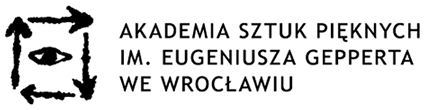 Publikacja finansowana z funduszy Akademii Sztuk Pięknych im. Eugeniusza Gepperta we Wrocławiu / (jeśli dotyczy)Funded publication The Eugeniusz Geppert Academy of Art and Design in WroclawPublikacja zrealizowana przy wsparciu ………………………………. (jeśli dotyczy)The title released with support of ……………………………….[Inny logotyp] …………………..……. (jeśli dotyczy)Wydanie pierwsze / First editionWrocław 2022Tłumaczenie / Translation:Redakcja / Editing:Korekta językowa / Proof-reading:…………………….. (tekst polski / Polish text)…………………….. (tekst angielski / English text)Projekt graficzny, przygotowanie do druku / Graphic layout and Pre-press:Projekt okładki / Cover design:  (jeżeli jest inny autor)Zdjęcia / Photo Credits, s. / p.Nakład / Circulation: ………… egz. / copies© Copyright by Akademia Sztuk Pięknych im. Eugeniusza Gepperta we Wrocławiu, Wrocław 202…..Wszystkie prawa zastrzeżone / All right reservedISBN: Druk i oprawa / Print & binding:[Inne logotypy]  (jeśli dotyczy)